27.04.04 Управление в технических системах «Компьютерное управление и обработка информации в технических системах»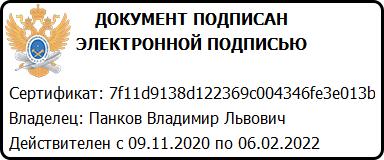 Фамилия, имя, отчество (при наличии)Занимаемая должность (должности)Уровень образованияКвалификацияНаименование направления подготовки и (или) специальностиУченая степень (при наличии)Ученое звание (при наличии)Повышение квалификации и (или) профессиональная переподготовка (при наличии)Общий стаж работыСтаж работы по специальностиПреподаваемые учебные предметы, курсы, дисциплины (модули)1234567891011Асанов Асхат ЗамиловичЗав. кафедрой, профессорВысшее образование, специалитетрадиофизикРадиофизика и электроникаДоктор технических наукпрофессорПротиводействие коррупции, 2018.Педагог в современной цифровой (информационной) образовательной среде, 2020 г.39 г.32 г.Выпускная квалификационная работа, Научно-исследовательская работа, Аналитическое конструирование систем управления, Практика по получению профессиональных умений и опыта профессиональной деятельности (в том числе технологическая практика, педагогическая практика), Преддипломная практика, Математическое моделирование объектов и систем управления, Компьютерные технологии управления в технических системах, Анализ и синтез многосвязных систем управления,Автоматизированные настройки систем управления, Практика по получению первичных профессиональных умений и навыков.Ивченко Валерий ДмитриевичпрофессорВысшее образование - специалитетинженер-электромеханикСистемы автоматического управлениядоктор технических наукпрофессорКраткосрочное повышение квалификации, 2015.45 лет38 летВыпускная квалификационная работа, Научно-исследовательская работа, Практика по получению профессиональных умений и опыта профессиональной деятельности (в том числе технологическая практика, педагогическая практика), Преддипломная практика, Диагностика и реконфигурация в технических системахЛютов Алексей ГермановичпрофессорВысшее образование - специалитетинженер электронной техникиПромышленная электроникадоктор технических наукпрофессорПовышение квалификации, 2018.31 год 27 летВыпускная квалификационная работа, Научно-исследовательская работа, Практика по получению профессиональных умений и опыта профессиональной деятельности (в том числе технологическая практика, педагогическая практика), Преддипломная практика, Системный анализ.Певзнер Леонид ДавидовичпрофессорВысшее образование - специалитетматематикМатематикадоктор технических наукпрофессорСетевые информационные ресурсы для пользователей, 2018.51 год45 летВыпускная квалификационная работа, Адаптивные системы управления сложными динамическими системами, Практика по получению профессиональных умений и опыта профессиональной деятельности (в том числе технологическая практика, педагогическая практика), Преддипломная практика, Методология и современные проблемы теории управления, Визуальная обратная связь в системах управления.Филимонов Александр БорисовичпрофессорВысшее образование - специалитетинженер-физикавтоматика и электроникадоктор технических наукстарший научный сотрудникСетевые информационные ресурсы для пользователей, 2018.41 год 27 летВыпускная квалификационная работа, Научно-исследовательская работа, Методы группового управления, Практика по получению профессиональных умений и опыта профессиональной деятельности (в том числе технологическая практика, педагогическая практика), Преддипломная практика, Методы принятия решений Методы и технологии вычислительного интеллекта, Аппаратно-программное обеспечение информационно-управляющих систем, Методы и технологии искусственного интеллекта.Чекин Андрей ЮрьевичдоцентВысшее образование - специалитетИнженер-электрикАвиационное оборудованиекандидат технических наук––20 лет6 летБортовые авиационно-космические системы обработки информации и управления